ЗАДАНИЯ ДЛЯ БУДУЩИХ ПЕРВОКЛАССНИКОВ. 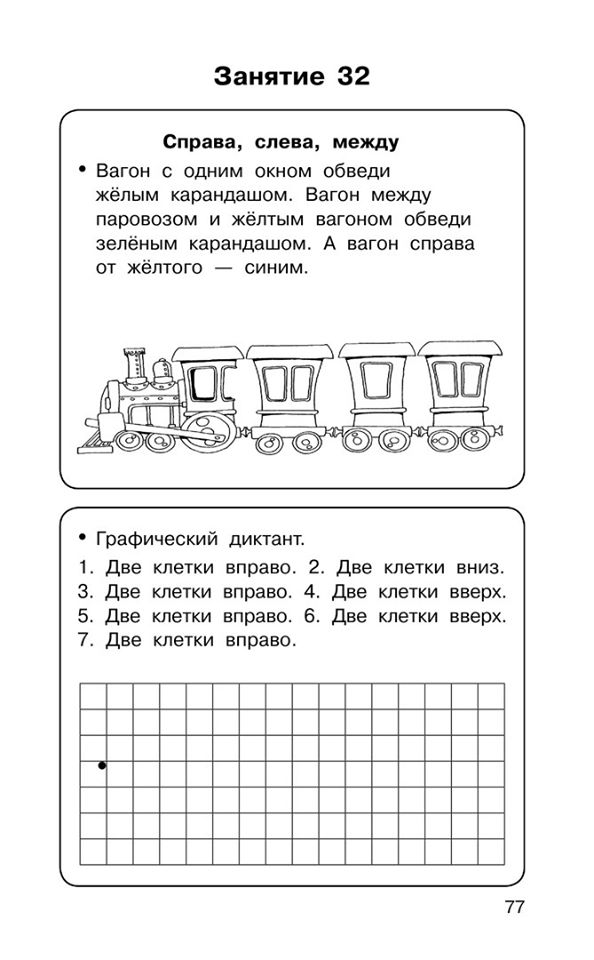 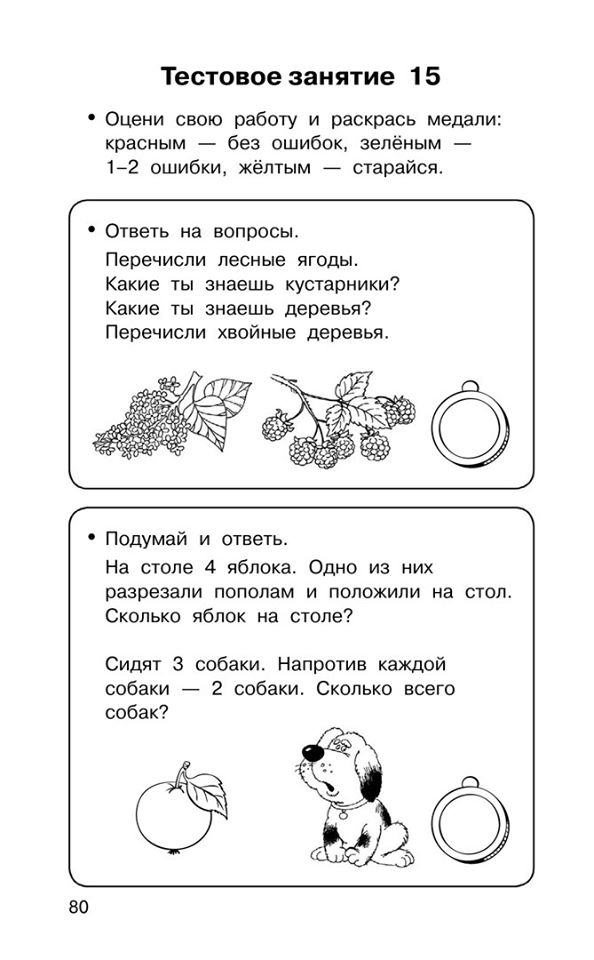 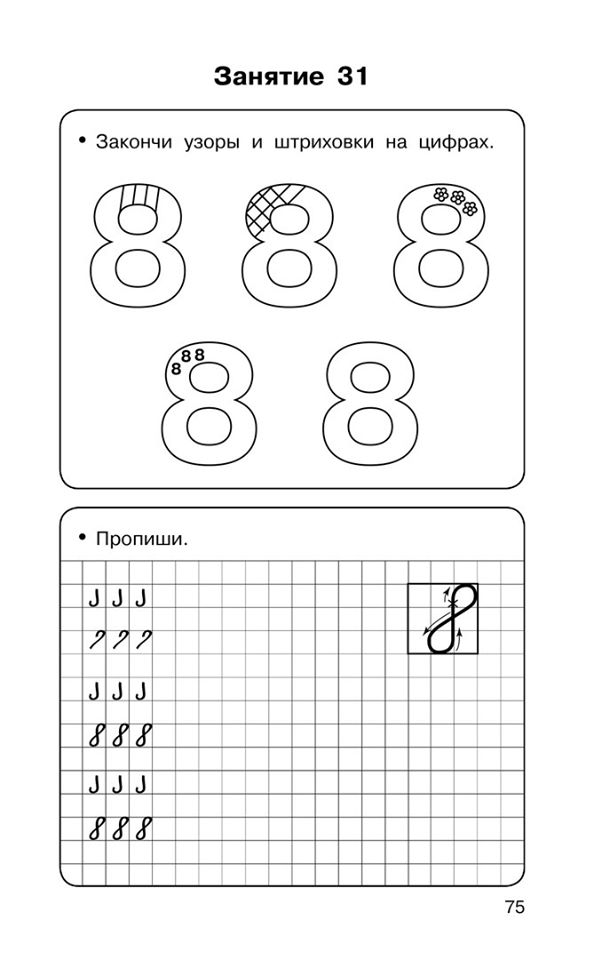 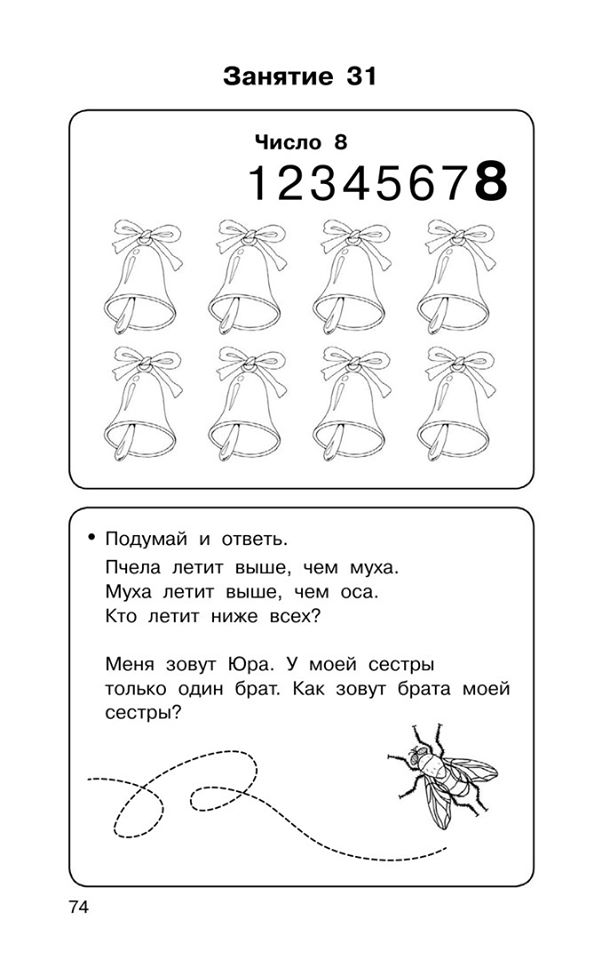 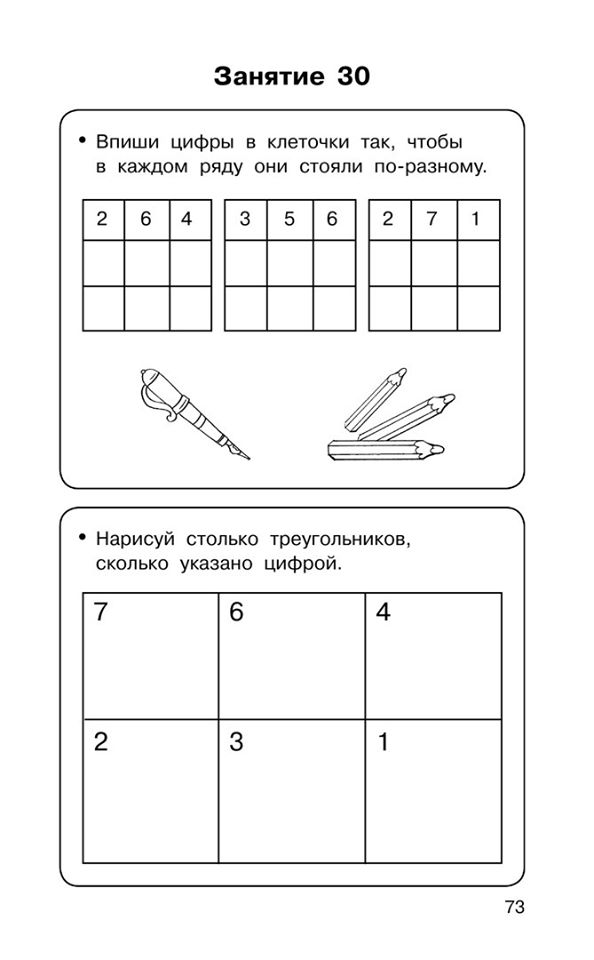 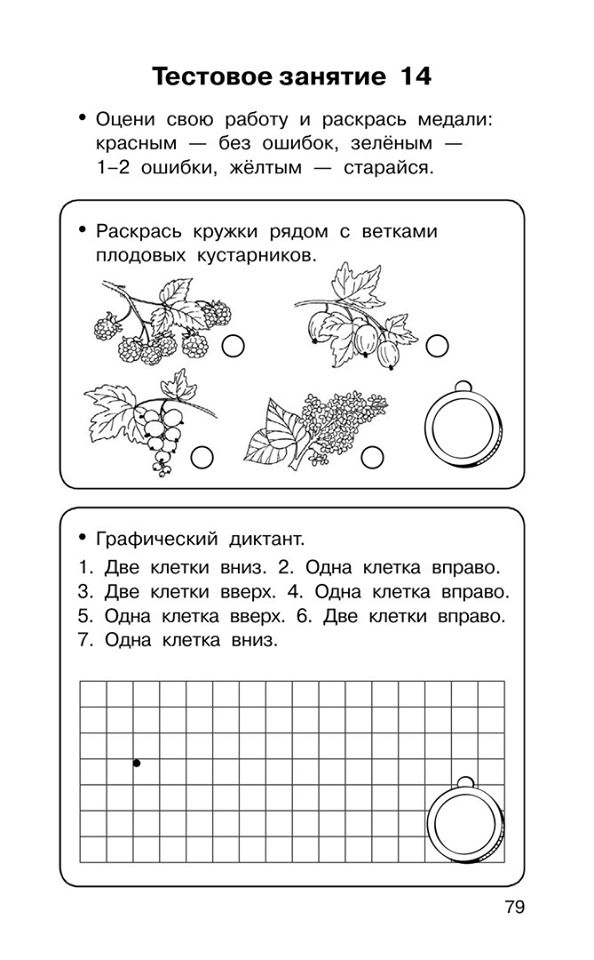 